South SudanSouth SudanSouth SudanSouth SudanJanuary 2028January 2028January 2028January 2028MondayTuesdayWednesdayThursdayFridaySaturdaySunday12New Year’s Day3456789Peace Agreement Day10111213141516171819202122232425262728293031NOTES: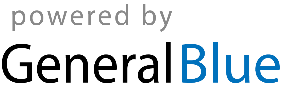 